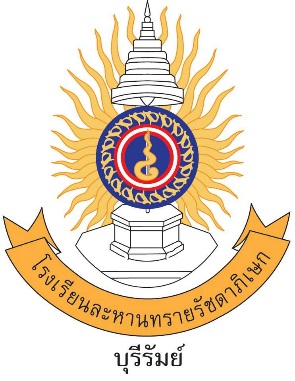 บันทึกการใช้แหล่งเรียนรู้รายวิชา..............................................................รหัสวิชา.........................................ครูผู้สอน..............................................................ตำแหน่ง.........................................ภาคเรียนที่  ........ ปีการศึกษา ................กลุ่มสาระการเรียนรู้.....................................โรงเรียนละหานทรายรัชดาภิเษกสำนักงานเขตพื้นที่การศึกษามัธยมศึกษา เขต ๓๒บันทึกการใช้แหล่งเรียนรู้วิชาคณิตศาสตร์พื้นฐาน รหัสวิชา ค๒๒๑๐๑โดย นางสาวกฤษณา  ไสยาศรี ตำแหน่ง ครู อันดับ ค.ศ.๑ โรงเรียนละหานทรายรัชดาภิเษก          ลงชื่อ.....................................ครูผู้สอน			ลงชื่อ.....................................ผู้นิเทศ              (นางสาวกฤษณา  ไสยาศรี)				 (.............................................)ที่ว/ด/ปเรื่องที่สอนแหล่งเรียนรู้ที่ใช้หมายเหตุ